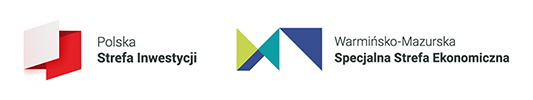 Warmińsko-Mazurska Specjalna Strefa Ekonomiczna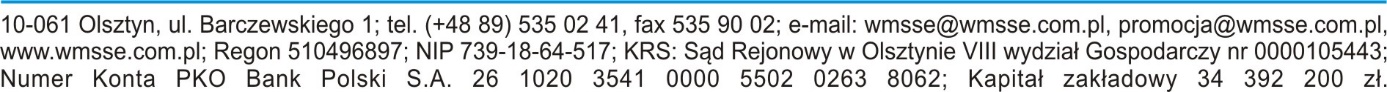 LIST INTENCYJNY(ZGŁOSZENIE PRZEDSIĘBIORCY ZAINTERESOWANEGO UZYSKANIEM DECYZJI O WSPARCIU NOWEJ INWESTYCJI)Szanowni Państwo Informacje zawarte w Liście intencyjnym pozwolą nam na jednoznaczne określenie możliwości uzyskania dla planowanego przedsięwzięcia pomocy publicznej, wielkości pomocy oraz okresu korzystania z niej. Z tego też względu informacje te powinny w możliwie największym stopniu odzwierciedlać rzeczywiste założenia przedsiębiorcy związane 
z realizacją planowanej inwestycji. ZARZĄD WARMIŃSKO-MAZURSKIEJ SPECJALNEJ STREFY EKONOMICZNEJ SAProponujemy uwzględnienie w Liście intencyjnym następujących elementówDane informacyjne dotyczące przedsiębiorcy.1.1. Dane i informacje przeznaczone do umieszczenia ich w Ewidencji Wsparcia Nowej Inwestycji.1.2.   Dane osoby do kontaktów. Opis przedsięwzięcia planowanego na terenie obszaru zarządzanego przez W-M SSE SA.2.1. Klasyfikacja działalności gospodarczej prowadzonej w ramach planowanej inwestycji (PKWiU).2.2.   Charakter planowanego przedsięwzięcia.2.3.   Krótki opis planowanego przedsięwzięcia.2.4.   Zestawienie przewidywanych kosztów kwalifikowanych planowanego przedsięwzięcia.2.5. Przewidywany wzrost zatrudnienia w zakładzie w związku z realizacją planowanego przedsięwzięcia.2.6.   Przewidywany harmonogram realizacji planowanego przedsięwzięcia.3.    Lokalizacja planowanego przedsięwzięcia.4. Kryteria jakościowe, których spełnienie planowane jest przez przedsiębiorcę w ramach planowanego przedsięwzięcia.5.    Własny opis przedsiębiorstwa.Dane i informacje dotyczące przedsiębiorcy zainteresowanego lokalizacją nowej inwestycji na obszarze zarządzanym przez W-M SSE SA i korzystaniem z pomocy publicznej określonej 
w ustawie z dnia 10 maja 2018 r. o wspieraniu nowych inwestycji (Dz. U. z 2020 r. poz. 1752 t.j. ze zm.) na podstawie Decyzji o wsparciu. 1.1. Dane i informacje przeznaczone do umieszczenia ich w Ewidencji Wsparcia Nowej Inwestycji (art. 29 ww. ustawy). 1.2. 	Osoba do kontaktówOpis przedsięwzięcia planowanego na terenie obszaru zarządzanego przez W-M SSE SA.2.1. 	Klasyfikacja działalności gospodarczej prowadzonej w ramach planowanej inwestycji (PKWiU).W razie potrzeby dodać odpowiednią liczbę wierszy2.2. 	Charakter planowanego przedsięwzięcia gospodarczego.2.3.	Krótki opis planowanego przedsięwzięcia gospodarczego.2.4.	Zestawienie przewidywanych kosztów kwalifikowanych planowanego przedsięwzięcia.2.5.	Przewidywany wzrost zatrudnienia w zakładzie w związku z realizacją planowanego przedsięwzięcia.2.6.	Przewidywany harmonogram realizacji planowanego przedsięwzięcia.Lokalizacja planowanego przedsięwzięcia.W razie potrzeby dodać odpowiednią liczbę wierszy4. Kryteria jakościowe, których spełnienie planowane jest przez przedsiębiorcę w ramach przedsięwzięcia.5. Własny opis przedsiębiorstwa (rok założenia, dotychczasowa działalność, firmy konkurencyjne, pozycja na rynku itp.)Oświadczam, że wyrażam zgodę na wpisanie zwartych w niniejszym Liście intencyjnym danych i informacji o przedsiębiorstwie do Ewidencji Wsparcia Nowej Inwestycji prowadzonej przez ministra właściwego do spraw gospodarki.Miejscowość: …………………………………Data: …………………………………………..……………………………………………………Czytelny podpis i pieczątka Inwestora lub osoby uprawnionej do jego reprezentowaniaPrzedsiębiorca ............................................................................................................................................................................................................................................................................................................................................................................Nazwa lub firma przedsiębiorcyNazwa lub firma przedsiębiorcyForma prawna prowadzonej działalności (właściwe zaznaczyć)Forma prawna prowadzonej działalności (właściwe zaznaczyć)Forma prawna prowadzonej działalności (właściwe zaznaczyć)Forma prawna prowadzonej działalności (właściwe zaznaczyć)osoba fizyczna nie prowadząca działalności gospodarczejosoba fizyczna nie prowadząca działalności gospodarczejosoba fizyczna nie prowadząca działalności gospodarczejosoba fizyczna prowadząca działalność gospodarcząosoba fizyczna prowadząca działalność gospodarcząosoba fizyczna prowadząca działalność gospodarcząspółka cywilnaspółka cywilnaspółka cywilnaspółka jawnaspółka jawnaspółka jawnaspółka z ograniczoną odpowiedzialnościąspółka z ograniczoną odpowiedzialnościąspółka z ograniczoną odpowiedzialnościąspółka akcyjnaspółka akcyjnaspółka akcyjnainna  (jaka?) .................................................................................inna  (jaka?) .................................................................................inna  (jaka?) .................................................................................REGON REGON REGON NIP (Numer Identyfikacji Podatkowej)NIP (Numer Identyfikacji Podatkowej)NIP (Numer Identyfikacji Podatkowej)Numer w rejestrze przedsiębiorców lub ewidencji działalności gospodarczejNumer w rejestrze przedsiębiorców lub ewidencji działalności gospodarczejNumer w rejestrze przedsiębiorców lub ewidencji działalności gospodarczejDane kontaktowe przedsiębiorcy Dane kontaktowe przedsiębiorcy Dane kontaktowe przedsiębiorcy Siedziba (adres) Siedziba (adres) Siedziba (adres) e-maile-maile-mailAdres strony internetowejAdres strony internetowejAdres strony internetowejTelefon i faks (z numerem kierunkowym)Telefon i faks (z numerem kierunkowym)Telefon i faks (z numerem kierunkowym)Data rozpoczęcia wykonywania działalności gospodarczejData rozpoczęcia wykonywania działalności gospodarczejData rozpoczęcia wykonywania działalności gospodarczejRodzaj prowadzonej działalności gospodarczej 
i realizowanych oraz zrealizowanych inwestycji 
na obszarze zarządzanym przez W-M SSE SA2 (sektor, PKWiU).Rodzaj prowadzonej działalności gospodarczej 
i realizowanych oraz zrealizowanych inwestycji 
na obszarze zarządzanym przez W-M SSE SA2 (sektor, PKWiU).Rodzaj prowadzonej działalności gospodarczej 
i realizowanych oraz zrealizowanych inwestycji 
na obszarze zarządzanym przez W-M SSE SA2 (sektor, PKWiU).Oznaczenie przedsiębiorcy zagranicznego, forma organizacyjno-prawna, siedziba i adres - w przypadku oddziałów przedsiębiorstw zagranicznych działających na terytorium Rzeczypospolitej Polskiej.Oznaczenie przedsiębiorcy zagranicznego, forma organizacyjno-prawna, siedziba i adres - w przypadku oddziałów przedsiębiorstw zagranicznych działających na terytorium Rzeczypospolitej Polskiej.Oznaczenie przedsiębiorcy zagranicznego, forma organizacyjno-prawna, siedziba i adres - w przypadku oddziałów przedsiębiorstw zagranicznych działających na terytorium Rzeczypospolitej Polskiej.Wydane oraz uchylone decyzje o wsparciu (jeżeli dotyczy)Wydane oraz uchylone decyzje o wsparciu (jeżeli dotyczy)Wydane oraz uchylone decyzje o wsparciu (jeżeli dotyczy)Kategoria przedsiębiorcy (mikro, mały, średni, duży)Kategoria przedsiębiorcy (mikro, mały, średni, duży)Kategoria przedsiębiorcy (mikro, mały, średni, duży)Kraj(e) pochodzenia kapitału (podać udział procentowy)Kraj(e) pochodzenia kapitału (podać udział procentowy)Kraj(e) pochodzenia kapitału (podać udział procentowy)Imię i nazwiskostanowiskoadres do korespondencjitel./faxe-mailSymbol PKWiU   (czterocyfrowy - klasa)Symbol PKWiU   (czterocyfrowy - klasa)Nazwa grupowaniaBranża wiodąca:Pozostała:Pozostała:Pozostała:utworzenie nowego zakładuzwiększenie zdolności produkcyjnej istniejącego zakładudywersyfikacja produkcji zakładu przez wprowadzenie produktów uprzednio nieprodukowanych w zakładziezasadnicza zmiana dotycząca procesu produkcyjnegonabycie aktywów należących do zakładu, który został zamknięty lub zostałby zamknięty, gdyby zakup nie nastąpił...............................................................................................................................................................................................................................................................................................................................................................................................................................................................................................................................................................................................................................................................................................................................................................................................................................................................................................................................................................................................................................................................................................................................................................................................................................................................................................................................................................................................................................................................................................................................................................................................................................................................................................................................................................................................................................................................................................................................................................................................................................................................................................................................................................................................................................................................................................................................................................................................................................................................................................................................................................................................................................................................................................................................................................................................................................................................................................................................................................................................................................................................................................................................................................................................................................................................................................................................................................................................................................................................................................................................................................................................................Rodzaj kosztówWartość[PLN]Zakup gruntówZakup (budowa) budynków i budowliZakup maszyn i urządzeńZakup wartości niematerialnych i prawnychRAZEMDwuletnie koszty pracy nowozatrudnionych pracownikówInne kosztySUMAWyszczególnienie zatrudnieniaLiczba pracowników [pełne etaty]Średnioroczne zatrudnienie w zakładzie w okresie 12 miesięcy poprzedzających złożenie Listu intencyjnegoŚrednie zatrudnienie z całego okresu funkcjonowania zakładu (jeśli zakład istnieje krócej niż 12 miesięcy)Przewidywana liczba nowych miejsc pracy w zakładzie w związku z planowaną inwestycjąPrzewidywany termin rozpoczęcia realizacji inwestycjiPrzewidywany termin poniesienia nakładów inwestycyjnych Przewidywany termin zatrudnienia nowych pracowników 
w liczbie określonej w Decyzji o wsparciuPrzewidywany termin zakończenia realizacji inwestycjiWojewództwoPowiatGminaMiejscowośćObręb ewidencyjnyNr działkiPowierzchnia działki [ha]Nr księgi wieczystejObręb ewidencyjnyNr działkiPowierzchnia działki [ha]Nr księgi wieczystejObręb ewidencyjnyNr działkiPowierzchnia działki [ha]Nr księgi wieczystejObręb ewidencyjnyNr działkiPowierzchnia działki [ha]Nr księgi wieczystej……………………………………………..Łącznie powierzchnia nieruchomości [ha]Forma przejęcia nieruchomości:      Forma przejęcia nieruchomości:      ZakupInna ………………………………………………………………………….Inwestor posiada prawo do dysponowania nieruchomością.................................................................................................................................................................................................................................................................................................................................................................................................................................................................................................................................................................................................................................................................................................................................................................................................................................................................................................................................................................................................................................................................................................................................................................................................................................................................................................................................................................................................................................................................................................................................................................................................................................................................................................................................................................................................................................................................................................................................................................................................................................................................................................................................................................................................................................................................................................................................................................................................................................................................................................................................................................................................................................................................................................................................................................................................................................................................................................................................................................................................................................................................................................................................................................................................................................................................................................................................................................................................................................................................................................................................................................................................................................................................................................................................................................................................................................................................................................................................................................................................................................................................................................................................................................................................................................................................................................................................................................................................................................................................................................................................................................................................................................................................................................................................................................................................................................................................................................................................................................................................................................................................................................................................................................................................................................................................................